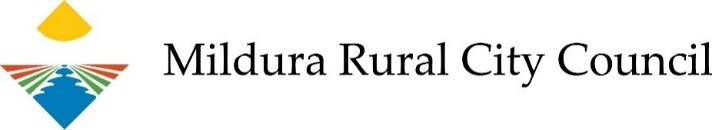 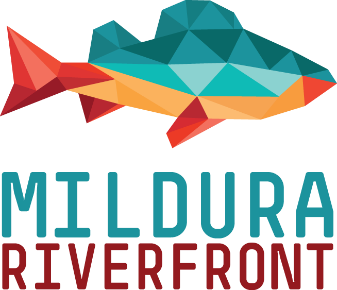 Mildura Riverfront Celebration – 4 November 2017Application Form: PerformersPlease answer all questions and provide all information requested on this application form.All participants must have public liability insurance that covers their duty of care for all persons who will be involved in the activities they plan to hold at the event. If you do not have your own Public Liability Insurance you will be able to purchase a once off event insurance cover through Council. The cost of this policy is $33.00 (GST inclusive) per stall.  A summary of cover is available upon request when booking a facility.Please nominate which public liability insurance cover you wish to provide by ticking the appropriate box below:Provide details of own policy                                          Take out cover under Council's policy   
(minimum $10m)Section 1 : Applicant InformationSection 1 : Applicant InformationSection 1 : Applicant InformationSection 1 : Applicant InformationSection 1 : Applicant InformationSection 1 : Applicant InformationSection 1 : Applicant InformationOrganisation name (if applicable):Organisation name (if applicable):Organisation name (if applicable):Organisation name (if applicable):Organisation name (if applicable):Organisation name (if applicable):Organisation name (if applicable):Contact:Contact:Contact:Contact:Contact:Contact:Contact:Phone:Phone:Phone:Phone:Phone:Phone:Phone:Email Address:Email Address:Email Address:Email Address:Email Address:Email Address:Email Address:Section 2 : CriteriaSection 2 : CriteriaSection 2 : CriteriaSection 2 : CriteriaSection 2 : CriteriaSection 2 : CriteriaSection 2 : CriteriaWe are seeking performers to join in the Mildura Riverfront Celebration Day on 4 November 2017.  On the day there will be a main stage area and some smaller performance spaces on the Langtree Connection stair walkway.  If your application is successful we will discuss these options with you when it is time to set the programme. Performance spots will be approximately 40minutes. The themes of our event are World Music and celebrating the River.  We are seeking performers to join in the Mildura Riverfront Celebration Day on 4 November 2017.  On the day there will be a main stage area and some smaller performance spaces on the Langtree Connection stair walkway.  If your application is successful we will discuss these options with you when it is time to set the programme. Performance spots will be approximately 40minutes. The themes of our event are World Music and celebrating the River.  We are seeking performers to join in the Mildura Riverfront Celebration Day on 4 November 2017.  On the day there will be a main stage area and some smaller performance spaces on the Langtree Connection stair walkway.  If your application is successful we will discuss these options with you when it is time to set the programme. Performance spots will be approximately 40minutes. The themes of our event are World Music and celebrating the River.  We are seeking performers to join in the Mildura Riverfront Celebration Day on 4 November 2017.  On the day there will be a main stage area and some smaller performance spaces on the Langtree Connection stair walkway.  If your application is successful we will discuss these options with you when it is time to set the programme. Performance spots will be approximately 40minutes. The themes of our event are World Music and celebrating the River.  We are seeking performers to join in the Mildura Riverfront Celebration Day on 4 November 2017.  On the day there will be a main stage area and some smaller performance spaces on the Langtree Connection stair walkway.  If your application is successful we will discuss these options with you when it is time to set the programme. Performance spots will be approximately 40minutes. The themes of our event are World Music and celebrating the River.  We are seeking performers to join in the Mildura Riverfront Celebration Day on 4 November 2017.  On the day there will be a main stage area and some smaller performance spaces on the Langtree Connection stair walkway.  If your application is successful we will discuss these options with you when it is time to set the programme. Performance spots will be approximately 40minutes. The themes of our event are World Music and celebrating the River.  We are seeking performers to join in the Mildura Riverfront Celebration Day on 4 November 2017.  On the day there will be a main stage area and some smaller performance spaces on the Langtree Connection stair walkway.  If your application is successful we will discuss these options with you when it is time to set the programme. Performance spots will be approximately 40minutes. The themes of our event are World Music and celebrating the River.  Describe the performance you would like to do:Describe the performance you would like to do:Describe the performance you would like to do:Describe the performance you would like to do:Describe the performance you would like to do:Describe the performance you would like to do:Describe the performance you would like to do:(Score from 0-40%)(Score from 0-40%)(Score from 0-40%)(Score from 0-40%)(Score from 0-40%)(Score from 0-40%)(Score from 0-40%)Describe how your performance connects to the themes of River or World Music:Describe how your performance connects to the themes of River or World Music:Describe how your performance connects to the themes of River or World Music:Describe how your performance connects to the themes of River or World Music:Describe how your performance connects to the themes of River or World Music:Describe how your performance connects to the themes of River or World Music:Describe how your performance connects to the themes of River or World Music:(Score from 0-40%)(Score from 0-40%)(Score from 0-40%)(Score from 0-40%)(Score from 0-40%)(Score from 0-40%)(Score from 0-40%)Describe how much your performance will cost:Describe how much your performance will cost:Describe how much your performance will cost:Describe how much your performance will cost:Describe how much your performance will cost:Describe how much your performance will cost:Describe how much your performance will cost:(Score from 0-20%)(Score from 0-20%)(Score from 0-20%)(Score from 0-20%)(Score from 0-20%)(Score from 0-20%)(Score from 0-20%)Section 3: Entertainment ManagementSection 3: Entertainment ManagementSection 3: Entertainment ManagementSection 3: Entertainment ManagementSection 3: Entertainment ManagementSection 3: Entertainment ManagementSection 3: Entertainment ManagementDo you need access to power?      YES / NOWhat amp requirement?Do you need access to power?      YES / NOWhat amp requirement?Do you need access to power?      YES / NOWhat amp requirement?………………………………………………………………………………………………………………………………………................………………………………………………………………………………………………………………………………………................………………………………………………………………………………………………………………………………………................………………………………………………………………………………………………………………………………………................………………………………………………………………………………………………………………………………………................………………………………………………………………………………………………………………………………………................………………………………………………………………………………………………………………………………………................Do you need access to change rooms?   YES / NODo you need access to change rooms?   YES / NODo you need access to change rooms?   YES / NOWhat equipment do you need to do your performance and do you have access to this equipment?………………………………………………………………………………………………………………………………………………………………………………………………………………………………………………………………………………………………………………………………………………………………………………………………………………………………………………………………………………………………………………………………………………………………………………………………………………………………………………………………………………………………………………………………………………………………………..What equipment do you need to do your performance and do you have access to this equipment?………………………………………………………………………………………………………………………………………………………………………………………………………………………………………………………………………………………………………………………………………………………………………………………………………………………………………………………………………………………………………………………………………………………………………………………………………………………………………………………………………………………………………………………………………………………………………..What equipment do you need to do your performance and do you have access to this equipment?………………………………………………………………………………………………………………………………………………………………………………………………………………………………………………………………………………………………………………………………………………………………………………………………………………………………………………………………………………………………………………………………………………………………………………………………………………………………………………………………………………………………………………………………………………………………………..What equipment do you need to do your performance and do you have access to this equipment?………………………………………………………………………………………………………………………………………………………………………………………………………………………………………………………………………………………………………………………………………………………………………………………………………………………………………………………………………………………………………………………………………………………………………………………………………………………………………………………………………………………………………………………………………………………………………..What equipment do you need to do your performance and do you have access to this equipment?………………………………………………………………………………………………………………………………………………………………………………………………………………………………………………………………………………………………………………………………………………………………………………………………………………………………………………………………………………………………………………………………………………………………………………………………………………………………………………………………………………………………………………………………………………………………………..What equipment do you need to do your performance and do you have access to this equipment?………………………………………………………………………………………………………………………………………………………………………………………………………………………………………………………………………………………………………………………………………………………………………………………………………………………………………………………………………………………………………………………………………………………………………………………………………………………………………………………………………………………………………………………………………………………………………..What equipment do you need to do your performance and do you have access to this equipment?………………………………………………………………………………………………………………………………………………………………………………………………………………………………………………………………………………………………………………………………………………………………………………………………………………………………………………………………………………………………………………………………………………………………………………………………………………………………………………………………………………………………………………………………………………………………………..Section 4: Public Liability InsuranceSection 4: Public Liability InsuranceSection 4: Public Liability InsuranceSection 4: Public Liability InsuranceSection 4: Public Liability InsuranceSection 4: Public Liability InsuranceSection 4: Public Liability InsuranceComments:Comments:Comments:Comments:Section 5:  Finalising your Application FormSection 5:  Finalising your Application FormSection 5:  Finalising your Application FormSection 5:  Finalising your Application FormHow did you find out about this opportunity? How did you find out about this opportunity? How did you find out about this opportunity? How did you find out about this opportunity? Social MediaSocial MediaNewspaperNewspaperWord of MouthWord of MouthEmailEmailOtherOtherApplications will be assessed on the weighted criteria identified within the application form. Please submit your application by 29 September 2017. Thank you for completing this Application to express your interest in providing services for the Mildura Riverfront Celebration Day.Applications will be assessed on the weighted criteria identified within the application form. Please submit your application by 29 September 2017. Thank you for completing this Application to express your interest in providing services for the Mildura Riverfront Celebration Day.Applications will be assessed on the weighted criteria identified within the application form. Please submit your application by 29 September 2017. Thank you for completing this Application to express your interest in providing services for the Mildura Riverfront Celebration Day.Applications will be assessed on the weighted criteria identified within the application form. Please submit your application by 29 September 2017. Thank you for completing this Application to express your interest in providing services for the Mildura Riverfront Celebration Day.DECLARATION:DECLARATION:DECLARATION:DECLARATION:I declare that I am authorised to submit an application to provide my services for the Mildura Riverfront Community Event.I declare that I am authorised to submit an application to provide my services for the Mildura Riverfront Community Event.I declare that I am authorised to submit an application to provide my services for the Mildura Riverfront Community Event.I declare that I am authorised to submit an application to provide my services for the Mildura Riverfront Community Event.Print your full name:Signature:Date:Please return completed Application Form to:Please return completed Application Form to:Please return completed Application Form to:Please return completed Application Form to:Mildura Rural City CouncilPO Box 105MILDURA VIC 3502Email: chelsea.pettinau@mildura.vic.gov.au Mildura Rural City CouncilPO Box 105MILDURA VIC 3502Email: chelsea.pettinau@mildura.vic.gov.au Mildura Rural City CouncilPO Box 105MILDURA VIC 3502Email: chelsea.pettinau@mildura.vic.gov.au Mildura Rural City CouncilPO Box 105MILDURA VIC 3502Email: chelsea.pettinau@mildura.vic.gov.au If you require assistance to complete your Application Form please contact Council’s Riverfront Contracts & Administration Officer on 03 5018 8100.If you require assistance to complete your Application Form please contact Council’s Riverfront Contracts & Administration Officer on 03 5018 8100.If you require assistance to complete your Application Form please contact Council’s Riverfront Contracts & Administration Officer on 03 5018 8100.If you require assistance to complete your Application Form please contact Council’s Riverfront Contracts & Administration Officer on 03 5018 8100.